Use this template to plan an overview or summary of the teaching, learning and assessment for a year level in the Australian Curriculum: HASS. For planning advice, refer to the Planning for teaching, learning and assessment document available on the Planning tab for each learning area at www.qcaa.qld.edu.au/p-10/aciq/version-9/learning-areas.How to use this template: Type information into the fields (yellow shading). When the plan is complete, delete the highlighted instructions (blue shading). To do so, select the instruction text, click the Home tab > Styles dropdown > Clear All/Clear Formatting > text will revert to Normal style and you can delete the text.Note: Insert/delete rows/columns, as required, to provide an overview of the teaching, learning and assessment sequence across the year level.Note: Adjust the table to reflect the number of units you will offer.Highlight the aspects of the achievement standard that will be assessed within each unit.Note: Adjust the table to reflect the number of units you will offer. Check or uncheck the columns as appropriate for each unit.Note: Adjust the table to reflect the number of units you will offer. Check or uncheck the columns as appropriate for each unit. © State of Queensland (QCAA) 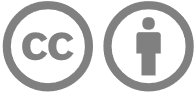 Licence: https://creativecommons.org/licenses/by/4.0 | Copyright notice: www.qcaa.qld.edu.au/copyright — lists the full terms and conditions, which specify certain exceptions to the licence. | Attribution (include the link): © State of Queensland (QCAA)  www.qcaa.qld.edu.au/copyright.Unless otherwise indicated material from the Australian Curriculum is © ACARA 2010–present, licensed under CC BY 4.0. For the latest information and additional terms of use, please check the Australian Curriculum website and its copyright notice. 
Curriculum and assessment planLevel descriptionContext and cohort considerations (if applicable) In Year 6, the focus is on “Australia in the past and present, and its connections with a diverse world”.The Year 6 curriculum focuses on the social, economic and political development of Australia as a nation, particularly after 1900, and Australia’s role within a diverse and interconnected world today. Students explore the factors that led to Federation, the Constitution and our democratic system of government. Through studies of people’s experiences of democracy and citizenship over time, students come to understand the significance of events, ideas and people’s contributions in influencing the development of Australia’s system of government. They learn about the way of life of people who have migrated to Australia since Federation and their contributions to Australia’s development. Students explore the geographical diversity of the Asian region and how our interconnections with these countries change people and places. They study the key institutions of Australia’s democratic government, and the key values and beliefs of Western democracies. Students learn about the roles and responsibilities of local, state and federal governments. They learn about the factors that influence consumer choices and how they can develop strategies to make informed consumer and financial choices.Inquiry questions provide a framework for developing students’ knowledge, understanding and skills. They allow for connections to be made within and across the HASS sub-strands or with other learning areas. The following inquiry questions are examples only and may be used or adapted to suit local contexts. How have key figures, events and values shaped Australian society, its system of government and citizenship?How have experiences of democracy and citizenship differed between groups over time and place, and what is the role of citizens in contributing to environmental, economic and social sustainability?How has Australia developed as a society with global connections, and in what ways is Australia similar and different to other countries?Describe the context and cohort. Consider the following to make informed professional decisions during the planning process:relevant student data and information, e.g. achievement dataavailable resources, e.g. timetablingschool and sector priorities.Unit 1 — Unit 2 — Unit 3 — Unit 4 — Duration: Duration: Duration: Duration: Unit 1Unit 1Unit 2 Unit 2 Unit 3Unit 3Unit 4Unit 4Assessment — TimingAssessment — TimingAssessment — TimingAssessment — Timing AssessmentAchievement standardBy the end of Year 6, students explain the roles of significant people, events and ideas that led to Australian Federation, democracy and citizenship. They explain the causes and effects of migration to Australia since Federation. They explain the geographical diversity of places and the effects of interconnections with other countries. Students explain the key institutions, roles and responsibilities of Australia’s levels of government, and democratic values and beliefs. They explain influences on consumers and strategies for informed consumer and financial choices. Students develop questions, and locate, collect and organise information and data from a range of primary and secondary sources. They evaluate sources to determine origin, purpose and perspectives. Students evaluate a range of information and data formats to identify and describe patterns, trends or inferred relationships. They evaluate evidence to draw conclusions. Students propose actions or responses and use criteria to assess the possible effects. Students select and organise ideas and findings from sources, and use a range of relevant terms and conventions, to present descriptions and explanations.By the end of Year 6, students explain the roles of significant people, events and ideas that led to Australian Federation, democracy and citizenship. They explain the causes and effects of migration to Australia since Federation. They explain the geographical diversity of places and the effects of interconnections with other countries. Students explain the key institutions, roles and responsibilities of Australia’s levels of government, and democratic values and beliefs. They explain influences on consumers and strategies for informed consumer and financial choices. Students develop questions, and locate, collect and organise information and data from a range of primary and secondary sources. They evaluate sources to determine origin, purpose and perspectives. Students evaluate a range of information and data formats to identify and describe patterns, trends or inferred relationships. They evaluate evidence to draw conclusions. Students propose actions or responses and use criteria to assess the possible effects. Students select and organise ideas and findings from sources, and use a range of relevant terms and conventions, to present descriptions and explanations.By the end of Year 6, students explain the roles of significant people, events and ideas that led to Australian Federation, democracy and citizenship. They explain the causes and effects of migration to Australia since Federation. They explain the geographical diversity of places and the effects of interconnections with other countries. Students explain the key institutions, roles and responsibilities of Australia’s levels of government, and democratic values and beliefs. They explain influences on consumers and strategies for informed consumer and financial choices. Students develop questions, and locate, collect and organise information and data from a range of primary and secondary sources. They evaluate sources to determine origin, purpose and perspectives. Students evaluate a range of information and data formats to identify and describe patterns, trends or inferred relationships. They evaluate evidence to draw conclusions. Students propose actions or responses and use criteria to assess the possible effects. Students select and organise ideas and findings from sources, and use a range of relevant terms and conventions, to present descriptions and explanations.By the end of Year 6, students explain the roles of significant people, events and ideas that led to Australian Federation, democracy and citizenship. They explain the causes and effects of migration to Australia since Federation. They explain the geographical diversity of places and the effects of interconnections with other countries. Students explain the key institutions, roles and responsibilities of Australia’s levels of government, and democratic values and beliefs. They explain influences on consumers and strategies for informed consumer and financial choices. Students develop questions, and locate, collect and organise information and data from a range of primary and secondary sources. They evaluate sources to determine origin, purpose and perspectives. Students evaluate a range of information and data formats to identify and describe patterns, trends or inferred relationships. They evaluate evidence to draw conclusions. Students propose actions or responses and use criteria to assess the possible effects. Students select and organise ideas and findings from sources, and use a range of relevant terms and conventions, to present descriptions and explanations.By the end of Year 6, students explain the roles of significant people, events and ideas that led to Australian Federation, democracy and citizenship. They explain the causes and effects of migration to Australia since Federation. They explain the geographical diversity of places and the effects of interconnections with other countries. Students explain the key institutions, roles and responsibilities of Australia’s levels of government, and democratic values and beliefs. They explain influences on consumers and strategies for informed consumer and financial choices. Students develop questions, and locate, collect and organise information and data from a range of primary and secondary sources. They evaluate sources to determine origin, purpose and perspectives. Students evaluate a range of information and data formats to identify and describe patterns, trends or inferred relationships. They evaluate evidence to draw conclusions. Students propose actions or responses and use criteria to assess the possible effects. Students select and organise ideas and findings from sources, and use a range of relevant terms and conventions, to present descriptions and explanations.By the end of Year 6, students explain the roles of significant people, events and ideas that led to Australian Federation, democracy and citizenship. They explain the causes and effects of migration to Australia since Federation. They explain the geographical diversity of places and the effects of interconnections with other countries. Students explain the key institutions, roles and responsibilities of Australia’s levels of government, and democratic values and beliefs. They explain influences on consumers and strategies for informed consumer and financial choices. Students develop questions, and locate, collect and organise information and data from a range of primary and secondary sources. They evaluate sources to determine origin, purpose and perspectives. Students evaluate a range of information and data formats to identify and describe patterns, trends or inferred relationships. They evaluate evidence to draw conclusions. Students propose actions or responses and use criteria to assess the possible effects. Students select and organise ideas and findings from sources, and use a range of relevant terms and conventions, to present descriptions and explanations.By the end of Year 6, students explain the roles of significant people, events and ideas that led to Australian Federation, democracy and citizenship. They explain the causes and effects of migration to Australia since Federation. They explain the geographical diversity of places and the effects of interconnections with other countries. Students explain the key institutions, roles and responsibilities of Australia’s levels of government, and democratic values and beliefs. They explain influences on consumers and strategies for informed consumer and financial choices. Students develop questions, and locate, collect and organise information and data from a range of primary and secondary sources. They evaluate sources to determine origin, purpose and perspectives. Students evaluate a range of information and data formats to identify and describe patterns, trends or inferred relationships. They evaluate evidence to draw conclusions. Students propose actions or responses and use criteria to assess the possible effects. Students select and organise ideas and findings from sources, and use a range of relevant terms and conventions, to present descriptions and explanations.By the end of Year 6, students explain the roles of significant people, events and ideas that led to Australian Federation, democracy and citizenship. They explain the causes and effects of migration to Australia since Federation. They explain the geographical diversity of places and the effects of interconnections with other countries. Students explain the key institutions, roles and responsibilities of Australia’s levels of government, and democratic values and beliefs. They explain influences on consumers and strategies for informed consumer and financial choices. Students develop questions, and locate, collect and organise information and data from a range of primary and secondary sources. They evaluate sources to determine origin, purpose and perspectives. Students evaluate a range of information and data formats to identify and describe patterns, trends or inferred relationships. They evaluate evidence to draw conclusions. Students propose actions or responses and use criteria to assess the possible effects. Students select and organise ideas and findings from sources, and use a range of relevant terms and conventions, to present descriptions and explanations.ModerationContent descriptionsUnitsUnitsUnitsUnitsContent descriptionsUnitsUnitsUnitsUnitsKnowledge and understanding1234Skills1234History significant individuals, events and ideas that led to Australia’s Federation, the Constitution and democratic system of government AC9HS6K01Questioning and researching develop questions to investigate people, events, developments, places and systems AC9HS6S01changes in Australia’s political system and to Australian citizenship after Federation and throughout the 20th century that impacted on First Nations Australians, migrants, women and children AC9HS6K02locate, collect and organise information and data from primary and secondary sources in a range of formats AC9HS6S02the causes of people migrating to Australia since Federation and throughout the 20th century, their stories and effects on Australian society, including migrants from the Asia region AC9HS6K03Interpreting, analysing and evaluatingevaluate information and data in a range of formats to identify and describe patterns and trends, or to infer relationshipsAC9HS6S03Geographythe geographical diversity and location of places in the Asia region, and its location in relation to Australia AC9HS6K04evaluate primary and secondary sources to determine origin, purpose and perspectives AC9HS6S04Australia’s interconnections with other countries and how these change people and placesAC9HS6K05Concluding and decision-makingdevelop evidence-based conclusions AC9HS6S05Civics and Citizenshipthe key institutions of Australia’s system of government, how it is based on the Westminster system, and the key values and beliefs of Western democraciesAC9HS6K06propose actions or responses to issues or challenges and use criteria to assess the possible effects AC9HS6S06the roles and responsibilities of the 3 levels of government in AustraliaAC9HS6K07Communicatingpresent descriptions and explanations, drawing ideas, findings and viewpoints from sources, and using relevant terms and conventions AC9HS6S07Economics and Businessinfluences on consumer choices and strategies that can be used to help make informed personal consumer and financial choices AC9HS6K08General capabilitiesUnitsUnitsUnitsUnitsCross-curriculum prioritiesUnitsUnitsUnitsUnits12341234Critical and creative thinking Aboriginal and Torres Strait Islander histories and culturesDigital literacy Asia and Australia’s engagement with AsiaEthical understandingSustainabilityIntercultural understandingLiteracy NumeracyPersonal and social capability